PATRIA MÍAYo te quiero patria míaPerú lindo donde nací,todo mi amor y mi alegríay hasta la vida daría por tí!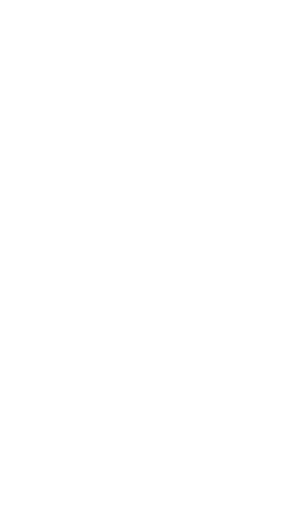 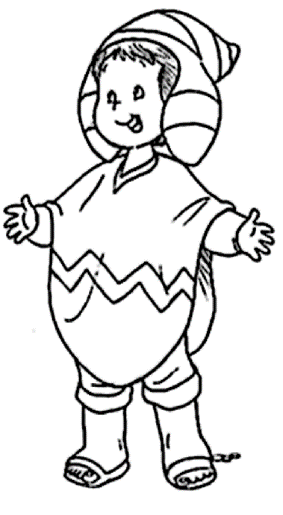 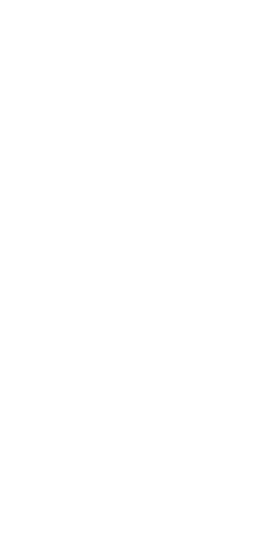 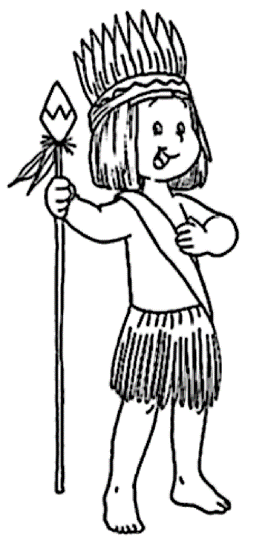 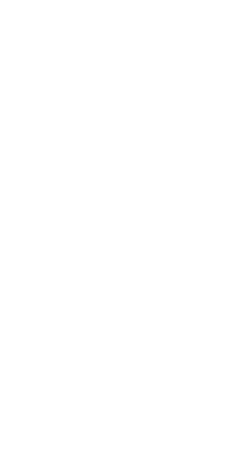 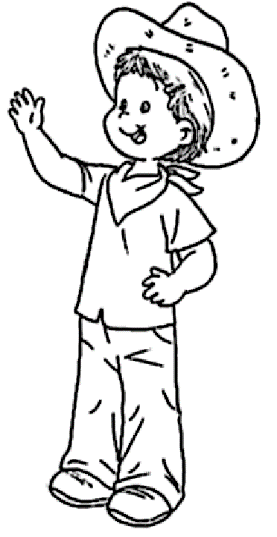 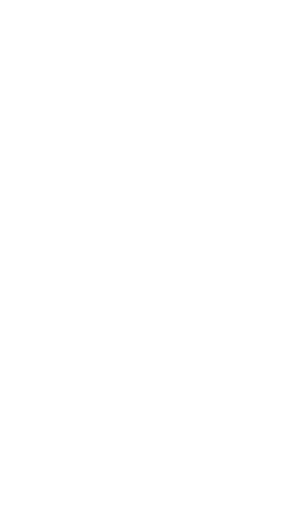 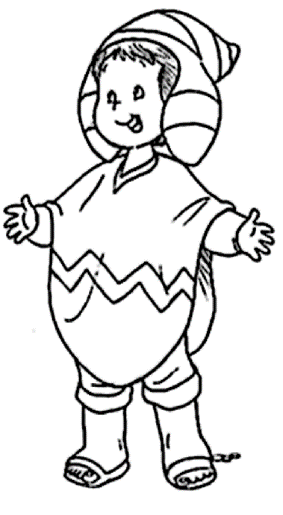 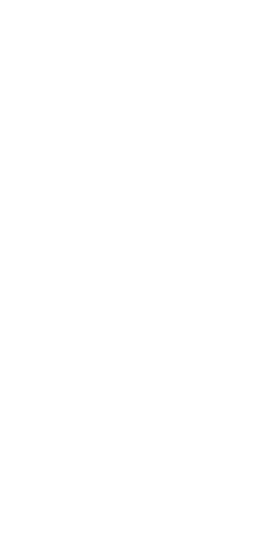 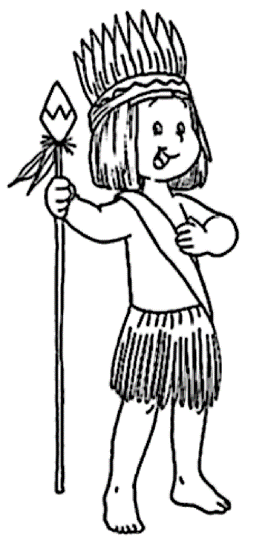 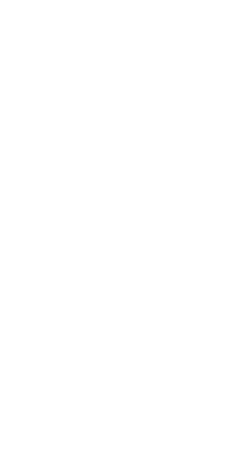 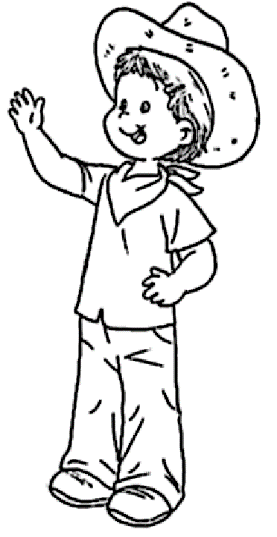 